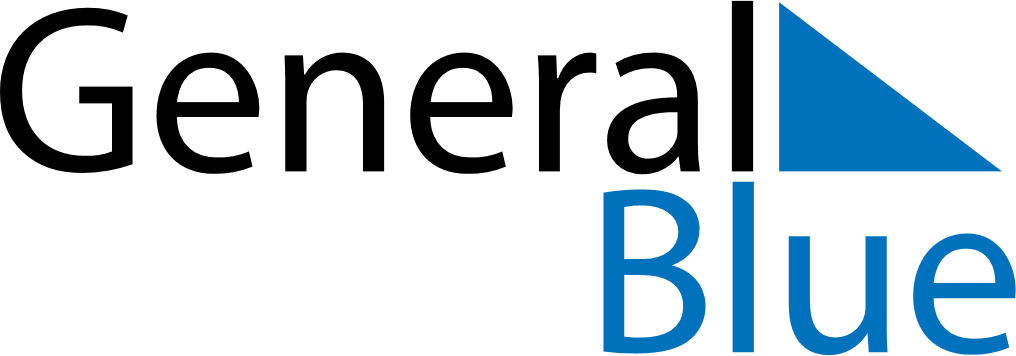 December 2023December 2023December 2023December 2023SloveniaSloveniaSloveniaMondayTuesdayWednesdayThursdayFridaySaturdaySaturdaySunday1223456789910Saint Nicholas Day111213141516161718192021222323242526272829303031Christmas DayIndependence and Unity Day